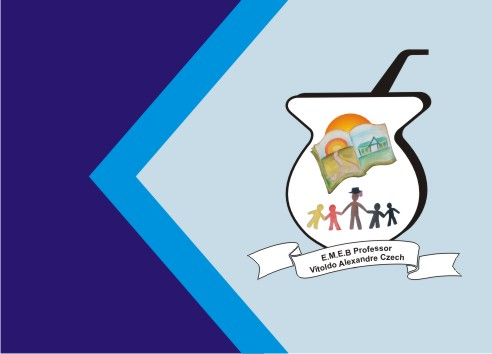 Secretaria Municipal de EducaçãoE.M.E.B. Professor Vitoldo Alexandre CzechDiretora: Lucélia Aparecida GabrielliAssessora Pedagógica: Maria Claudete T. GervásioAssessora Administrativa: Rosane Eva BuccoProfessor: PAULO ANDRÉ KLEIN Disciplina: Música5º ano matutino  17/08/2020ESTA SEMANA VAMOS REALIZAR UMA ATIVIDADE DE COMPLETAR, PARA AUXILIAR NA MEMORIZAÇÃODO NOME E TEMPO DE CADA UMA DAS FIGURAS MUSICAIS.VOCÊ TEM QUE OLHAR NA TABELA DE VALORES DAS AULAS ANTERIORES PARA COMPLETAR A ATIVIDADE. NÃO ESQUEÇAM DE COPIAR A ATIVIDADE NO CADERNO. QUEM REALIZAR A IMPRESSÃO PODE COLAR.ATIVIDADE: COMPLETAR A TABELA DE VALORES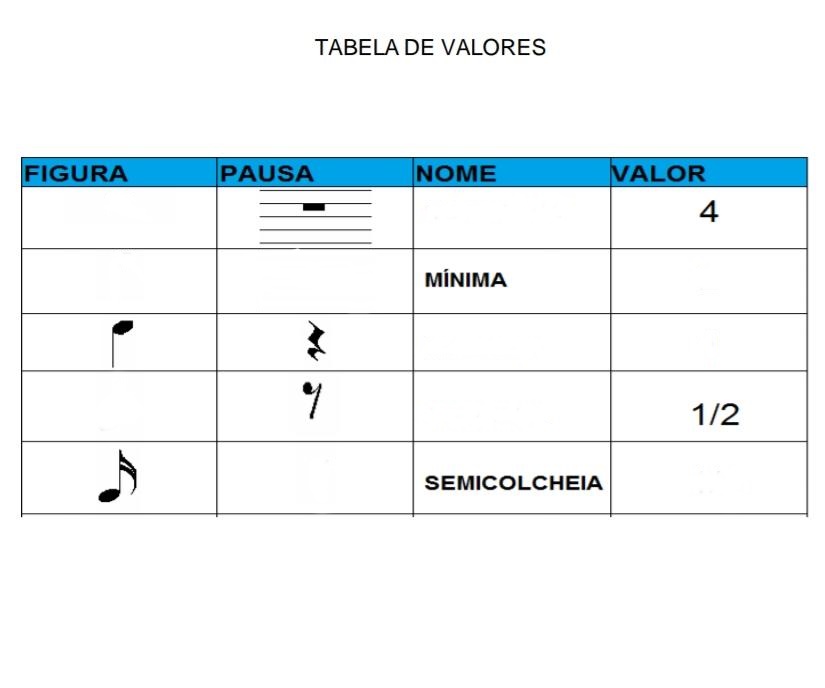 